
游戏游艺设备内容公示信息设备名称大炮乐园型     号DP-AA0151DP-AA0151DP-AA0151DP-AA0151机型机种游艺娱乐设备设备尺寸69*47*7769*47*7769*47*7769*47*77企业名称丽水市星际通电子有限公司丽水市星际通电子有限公司丽水市星际通电子有限公司丽水市星际通电子有限公司丽水市星际通电子有限公司丽水市星际通电子有限公司联系人李正树联系方式15257833725152578337251525783372515257833725游戏主题射击射击射击游戏内容简介游戏游艺内容简介：
大炮乐园是一款玩塑料球的游艺娱乐设备，商家摆好设备后，通上家用220V交流电，打开设备开关，调节设备音量即可摆摊，商家可根据现场情况，设置不同的礼物作为奖品；用户到商家处购买一定数量塑料球，将塑料球投入设备发射装置，按下发射按钮即可发射，前方有两条一直转动的公仔，和几个会张嘴的动物玩具，塑料球打倒转动小公仔或者将塑料球打到张嘴动物玩具嘴内，上方主板处则显示相应积分，主板处彩球其中一个会连续击打三次，彩球从左到右顺序击打，打到一定积分后，可与商家进行礼品兑换，商家兑换完礼品后可在设备后方按下积分清零按钮，积分即可清零，下一玩家可直接进行游戏。此设备没有繁复的故事情节，没有人物，没有复杂的道具，机器功能简单明了，让用户玩的简单，让商家管理简单。游戏游艺内容简介：
大炮乐园是一款玩塑料球的游艺娱乐设备，商家摆好设备后，通上家用220V交流电，打开设备开关，调节设备音量即可摆摊，商家可根据现场情况，设置不同的礼物作为奖品；用户到商家处购买一定数量塑料球，将塑料球投入设备发射装置，按下发射按钮即可发射，前方有两条一直转动的公仔，和几个会张嘴的动物玩具，塑料球打倒转动小公仔或者将塑料球打到张嘴动物玩具嘴内，上方主板处则显示相应积分，主板处彩球其中一个会连续击打三次，彩球从左到右顺序击打，打到一定积分后，可与商家进行礼品兑换，商家兑换完礼品后可在设备后方按下积分清零按钮，积分即可清零，下一玩家可直接进行游戏。此设备没有繁复的故事情节，没有人物，没有复杂的道具，机器功能简单明了，让用户玩的简单，让商家管理简单。游戏游艺内容简介：
大炮乐园是一款玩塑料球的游艺娱乐设备，商家摆好设备后，通上家用220V交流电，打开设备开关，调节设备音量即可摆摊，商家可根据现场情况，设置不同的礼物作为奖品；用户到商家处购买一定数量塑料球，将塑料球投入设备发射装置，按下发射按钮即可发射，前方有两条一直转动的公仔，和几个会张嘴的动物玩具，塑料球打倒转动小公仔或者将塑料球打到张嘴动物玩具嘴内，上方主板处则显示相应积分，主板处彩球其中一个会连续击打三次，彩球从左到右顺序击打，打到一定积分后，可与商家进行礼品兑换，商家兑换完礼品后可在设备后方按下积分清零按钮，积分即可清零，下一玩家可直接进行游戏。此设备没有繁复的故事情节，没有人物，没有复杂的道具，机器功能简单明了，让用户玩的简单，让商家管理简单。设备外观正面照片及说明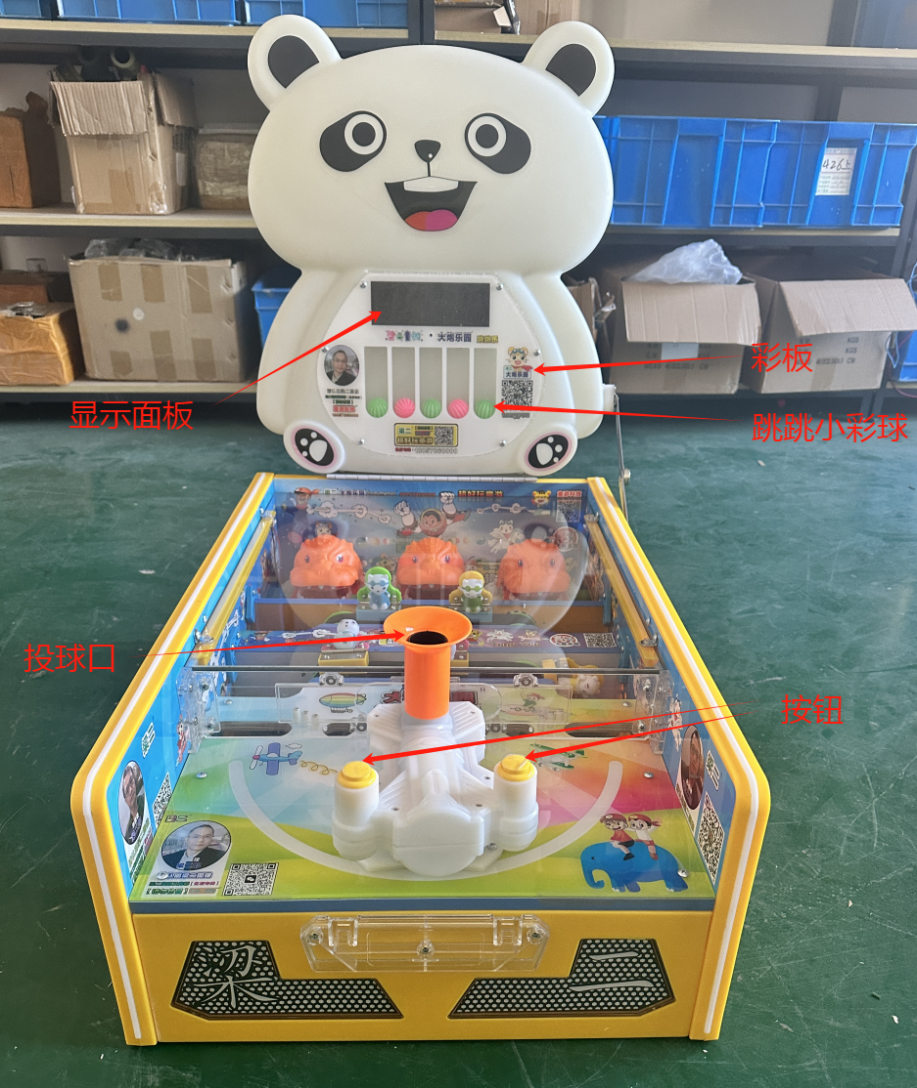 设备外观右侧面照片及说明 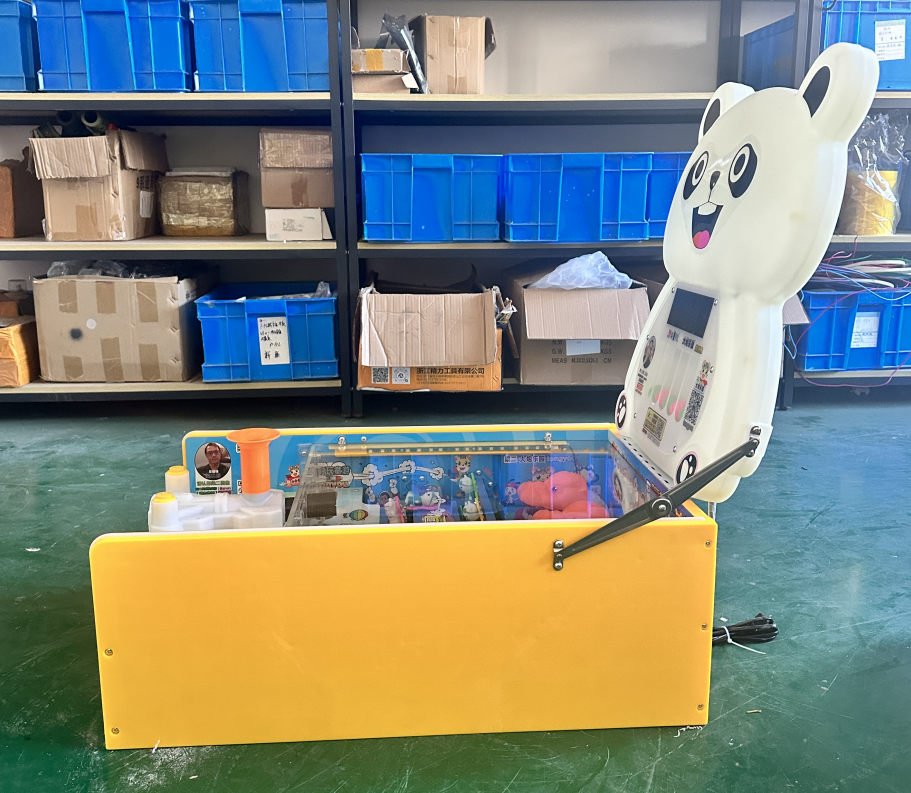 设备外观左侧面照片及说明 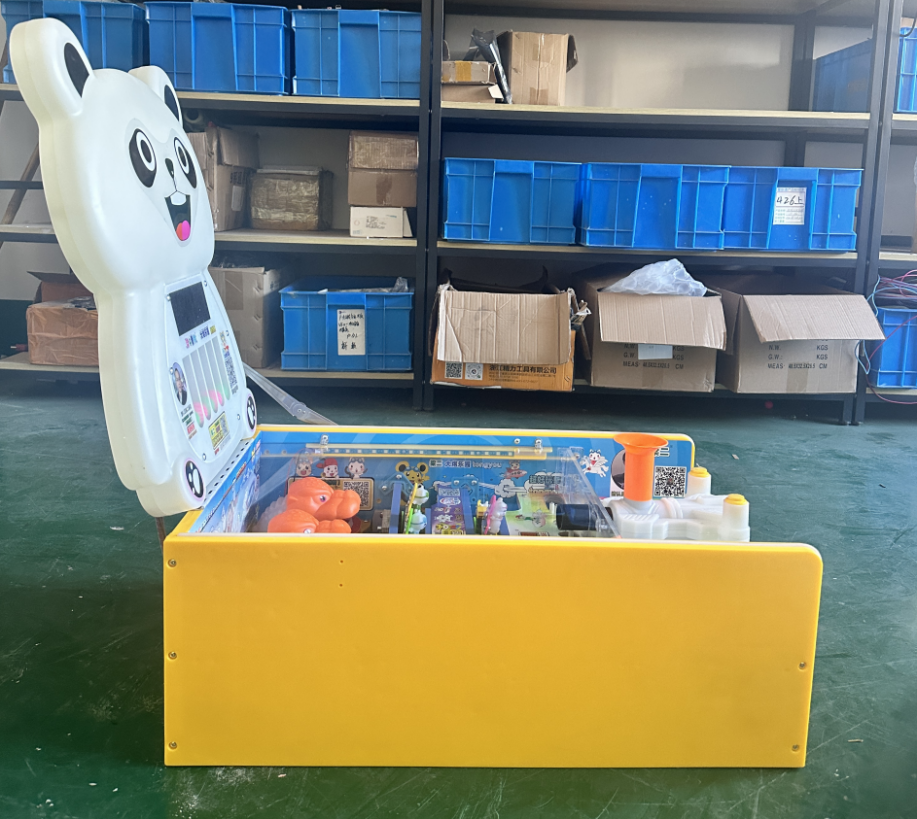 机台主控面板图片及说明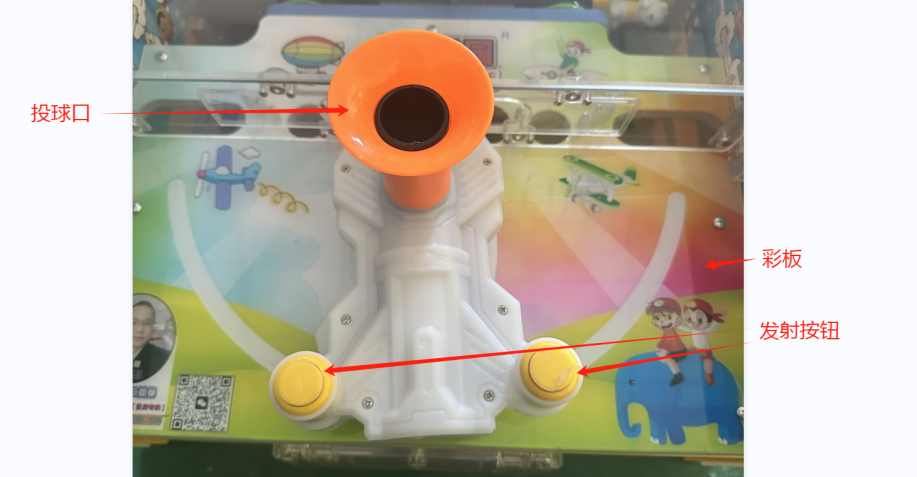 投币口彩票出口图片及说明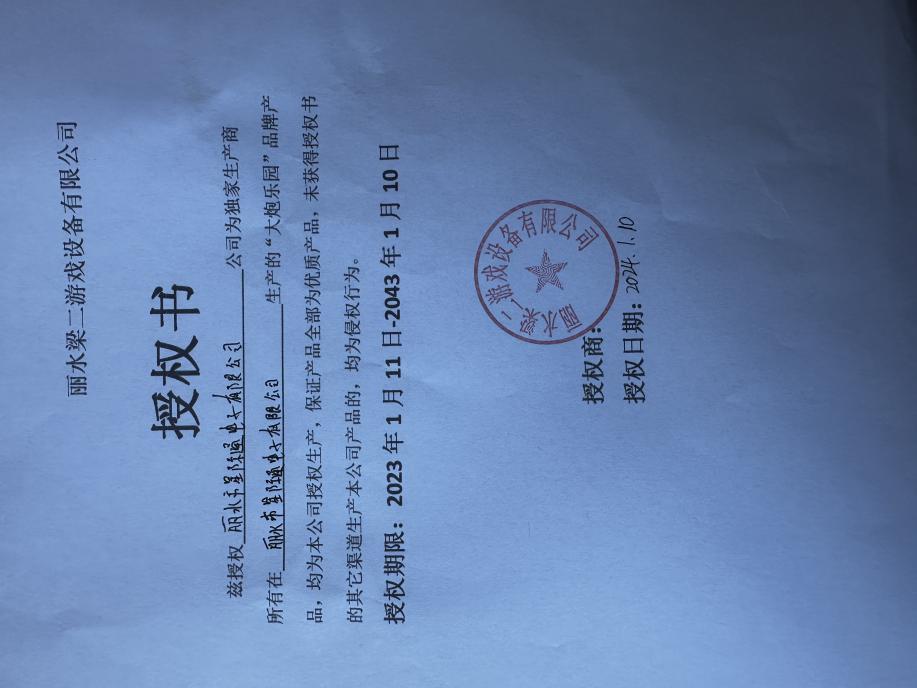 